Europass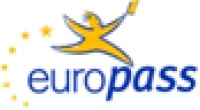 Curriculum VitaePersonal informationFirst name(s) / Surname(s)Colin Boyd McCulloughColin Boyd McCulloughAddressVelissariou 16GR-54640, Thessaloniki (Greece)Telephone(s)(0030) 2310 838806(0030) 6970057111Telephone(s)(0030) 2310 838806Mobile(0030) 6970057111E-mail(s)cmcster@gmail.comE-mail(s)cmcster@gmail.comNationalityIrish/BritishDate of birth11 September 1952GenderMaleDesired employment Freelance Translator/RevisorSince January 2008, retired and active as a freelance translator working from German,  French, Italian into English. Experience in pre-and post-editing of automatic translation (EU Commission  Eurotra project).The most important specialisations are listed below (not in order of expertise):Fictional works (novels)Medical translations (Orthopaedics, joint replacement, oncology)Pharmaceuticals
Information Technologies and Internet (SEO)Computer software manuals (incl. SAP)Offshore wind farm technology,
Finance, Financial Reporting, Budget, (including IFRS terminology)
Mechanical and Electrical Engineering,
Natural gas technology,Renewable energies (incl. solar thermal and biogas technology) 
Veterinary Medicine,
Calls for Tender and Contracts,Construction (road/rail)Video subtitling,
Education and Training,
Sociology,

Travel Guides,
Academic papersAcademic theses relating to finance, business, marketingWork experienceDates01 September 1995 - 31 December 2007Occupation or position heldPersonal Assistant to the DirectorMain activities and responsibilitiesHead of EnglishTranslation (DE,FR,IT,EL > EN)Policy development for the organisationResponsible for technology supported learning,Head of Electronic MediaHead of Knowledge Management within the organisationHead of Knowledge Management within the organisationName and address of employerCedefop,PO Box 22427, 52201 Thessaloniki (Greece)Type of business or sectorEuropean Agency